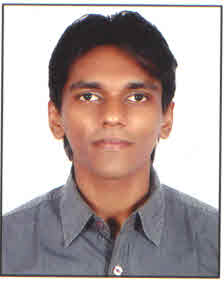 NOAMAN Email: noaman.293850@2freemail.com Objective“Seek a challenging position to utilize my hard work and ability to the fullest”“My self-confidence can be proven when given a chance” Work ExperienceSKY TELECOM GROUP – DUBAI (Oct’15 – Till Date)Working as a Senior Sales ExecutiveMaking sales for DU contractual phone, plans and other DU productsHandling corporate sales(B2B)Providing Customer ServiceSolving customers doubts and queries through guided solutionsMaintaining daily sales reportTallying sales with productsCOX & KINGS – INDIA (Sep ’14 – Sep ’15)Worked as a Senior Travel AdvisorHandling walk-in customersHandling inbound calls and making outbound callsHandling Corporate clients and sales(B2B)Providing customer serviceMaking Air, Hotel, Car Rental reservationsDesigning customized itinerariesSolving customer doubts, queries andproviding solutionsARIF AL BAHAR TECHNICAL SERVICES – DUBAI (Nov’12 – Jul’14)Worked as an Administration ManagerLiaising with colleagues and key spokespeopleSpeaking with clientsBooking appointmentsManaging company expenses and petty cashIssuing salaries to employeesOrganize periodic renewal of LicensesSubmission of correct documentation to the Ministry Of Labor for visa applicationsRepresent the Company at locations such as the Police Station, Airport, Hotels, Embassies, Ministries/Municipalities & other significant Departments & in accordance with services such as mobile & landline phone services (connections/disconnections/repairs), mail, electricity, Take, submit & collect all necessary documentation in order to organize all Employee official paperworkArrange medical tests, Accompany the employee as they exit the countryPreparing Quotations and Invoices and emailing it to clients.Prepare and maintain accounts balance sheetAssist with on the job training of new employeeCOX & KINGS – INDIA (Dec’10 – Oct’12)Worked as a Senior Travel AdvisorHandling walk-in customersHandling inbound calls and making outbound callsHandling Corporate clients and sales(B2B)Providing customer serviceMaking Air, Hotel, Car Rental reservationsDesigning customized itinerariesSolving customer doubts, queries andproviding solutionsTRANS CONTINENTAL E-SERVICES (Back office for Jet Airways) – INDIA (Jul’09 – Nov’10) Worked as a Guest Service ProfessionalHandling calls of Jet Airways frequent flying membersProviding customer serviceHandling queries from International and Domestic customersTicketing and ReservationsMaking redemption bookingSolving customer doubts, queries and providing solutionsCheck-in passengers via telephoneIBM DAKSH – INDIA (Mar’07- Jun’09) Worked as a Customer Service ExecutiveHandling calls for United AirlinesProviding customer serviceMaking reservationsDesigning personalized packagesAssisting customers with guided solutions to clear their doubts and queriesTraining Programmers’ AttendedDiploma in IATA/UFTAADiploma in Travel & TourismEducational QualificationsPassed H.S.C from R.D. National College - India (2006)Passed S.S.C from National English High School - India (2004)Languages KnownEnglishHindiMarathiUrduHobbies and InterestsListening to MusicPlaying Basketball and CaromPersonal ProfileSex:			MaleDate of Birth:		31st July 1987Nationality:		IndianMarital Status:	SingleReferencesCan be furnished on requestI attest that the above information is true to the best of my knowledge.                                        **************